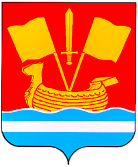 АДМИНИСТРАЦИЯ КИРОВСКОГО МУНИЦИПАЛЬНОГО РАЙОНА ЛЕНИНГРАДСКОЙ ОБЛАСТИП О С Т А Н О В Л Е Н И Еот 07 февраля 2020 года № 151О внесении изменений в муниципальную программу«Развитие рынка наружной рекламы в Кировском муниципальном районе Ленинградской области», утвержденную постановлением Администрации Кировского муниципального района Ленинградской области от 12.02.2019 г. № 121В соответствии с Бюджетным кодексом Российской Федерации, Федеральным законом от 06.10.2003 г. №131-ФЗ "Об общих принципах организации местного самоуправления в Российской Федерации", постановлением администрации Кировского муниципального района Ленинградской области от 24 февраля 2014 года №584 «Об утверждении  Порядка разработки, реализации и оценки эффективности муниципальных программ Кировского  муниципального района Ленинградской области»:        1. Внести изменения в муниципальную программу «Развитие рынка наружной рекламы в Кировском муниципальном районе Ленинградской области», утвержденную постановлением Администрации Кировского муниципального района Ленинградской области от 12.02.2019 г. № 121согласно приложению к настоящему постановлению.2. Контроль за исполнением постановления возложить на заместителя главы администрации по экономике.  3. Постановление вступает в силу после официального опубликования.Глава администрации                                                                    А.В.КольцовУтвержденпостановлением администрации Кировского муниципального районаЛенинградской области                                                                                               от 07 февраля 2020г. № 151                              (Приложение)Паспортмуниципальной программы«Развитие рынка наружной рекламы в Кировском муниципальном районе Ленинградской области»В целях настоящей Программы применяются следующие термины и понятия:реклама - информация, распространенная любым способом, в любой форме и с использованием любых средств, адресованная неопределенному кругу лиц инаправленная на привлечение внимания к объекту рекламирования, формирование или поддержание интереса к нему и его продвижение на рынке;рекламные конструкции - щиты, стенды, строительные сетки, перетяжки, электронные табло, проекционное и иное, предназначенное для проекции рекламы на любые поверхности оборудование, воздушные шары, аэростаты и иные технические средства стабильного территориального размещения, монтируемые и располагаемые на внешних стенах, крышах и иных конструктивных элементах зданий, строений, сооружений или вне их, а также остановочных пунктов движения общественного транспорта;владелец рекламной конструкции (физическое или юридическое лицо) - собственник рекламной конструкции либо иное лицо, обладающее вещным правом на рекламную конструкцию или правом владения и пользования рекламной конструкцией на основании договора с ее собственником;социальная реклама - информация, распространенная любым способом, в любой форме и с использованием любых средств, адресованная неопределенному кругу лиц и направленная на достижение благотворительных и иных общественно полезных целей, а также обеспечение интересов государства.Общая характеристика муниципальной программы«Развитие рынка наружной рекламы в Кировском муниципальном районе Ленинградской области»1. Состояние и тенденции развития рынка наружной рекламы вКировском муниципальном районе Ленинградской областиДействия в сфере регулирования размещения информационно-рекламных объектов направлены на то, чтобы, с одной стороны, удовлетворить потребности рынка в информировании потребителя о товарах и услугах, с другой стороны, минимизировать урон внешнему облику города, который может быть нанесен размещением в городской среде рекламно-информационных объектов.В Кировском муниципальномрайоне Ленинградской области активно развивается рынок рекламы, о чём свидетельствует стремительное увеличение установленных рекламных конструкций, что объясняется особенностями расположения района и его развитой транспортной инфраструктурой.В 2013 году на территории Кировского муниципального района Ленинградской области в соответствии с разрешениями было установлено порядка 24 отдельно стоящих рекламных конструкций. В последующие годы количество рекламных конструкций, установленных в соответствии с разрешениями, выросло и к 2018 году составило порядка96 штук. Вместе с тем, прослеживается тенденция увеличения количества самовольно установленных рекламных конструкций. Ряд территорий и магистралей района оказался ими перегружен.Динамика основных показателей развития рекламного рынка представлена в Таблице 1.Таблица 1 Динамика основных показателей развития рынка наружной рекламынатерритории Кировского муниципального района Ленинградской областиО стабильном развитии рекламного рынка и приведении его в соответствие с нормами действующего законодательства говорит увеличение количества выданных разрешений и поступлений в бюджет района от оплаты по договорам установки и эксплуатации рекламных конструкций и оплаты государственной пошлины за выдачу разрешений на их установку.Вместе с тем, существуют и серьезные проблемы в развитии рынка наружной рекламы на территории района:- постоянное распространение на территории района самовольно размещенных рекламно-информационных материалов в местах, не предназначенных для размещения рекламы (табличек, баннеров и т.п.);- самовольная установка низкокачественных рекламных конструкций на частных территориях вдоль основных магистралей района, что существенно ухудшает визуальное восприятие рекламных конструкций, установленных в рамках действующего законодательства и препятствует развитию рынка наружной рекламы на данных территориях;-чрезмерная загрузка некоторых территорий рекламными конструкциями, что ухудшает сложившийся облик территорий и визуальное восприятие рекламных конструкций;-отсутствие рационально расположенной сети рекламных конструкций для размещения социальной рекламы;- установка информационных материалов в местах, не предназначенных для размещения рекламы (табличек, баннеров и т.п.);-отсутствие единой информационной базы по рекламным и информационным конструкциям, что существенно затрудняет работу по упорядочению рекламного рынка.2. Приоритеты в реализации программы«Развитие рынка наружной рекламыв Кировском муниципальном районе Ленинградской области»Приоритетами реализации программы являются:- постоянное осуществление работыпо демонтажу самовольно установленных рекламных конструкций и самовольно размещенных рекламно-информационных материалов, проведение работы с собственниками рекламных конструкций и рекламораспространителями о необходимости получения разрешений на установку рекламных конструкций;- работы по организации и проведению торгов на право заключения договоров на установку и эксплуатацию рекламных конструкций, контроль исполнения обязательств по указанным договорам;- создание стабильно работающей системы обеспечения потребностей района в размещении социальной рекламы.3.Цели и задачи программы. Принципы реализации.Целью программы является создание условий для устойчивого развития и функционирования рынка наружной рекламы, совершенствование рекламно-информационной городской среды, упорядочение размещения рекламных конструкций на территории Кировского муниципального района Ленинградской области в сфере наружной рекламы.Системное и сбалансированное развитие информационного рынка, направленное на пополнение бюджета, уменьшение количества незаконно размещенных рекламных носителей, увеличение количества информационных материалов социальной направленности.Для решения указанных целей необходимо решить задачи по оптимизации размещения объектов наружной рекламы и информации на территории района, усилению контроля за соблюдением порядка установки и эксплуатации рекламных конструкций, обеспечению пополнения бюджета Кировского муниципального района Ленинградской области за счет средств, поступающих в виде государственной пошлины за выдачу разрешения на установку и эксплуатацию объекта наружной рекламы и информации на объектах муниципальной собственности и прочих доходов, обеспечению потребностей района в информировании населения о социально и общественно значимых событиях.Реализация программы предполагается в рамках следующих основных мероприятий:Обеспечение рационального размещения объектов наружной рекламы и информации на территории района, контроль за исполнением действующего законодательства в сфере наружной рекламы.Данное мероприятие направлено на создание оптимально размещенной сети рекламных конструкций, сокращение количества самовольно установленных рекламных конструкций и рекламно-информационных материалов и улучшение качества устанавливаемых на территории района рекламных конструкций.Основным принципом реализации мероприятия является строгое соответствие действующему законодательству в сфере наружной рекламы и наиболее полная реализация предусмотренных действующим законодательством полномочий администрации Кировского муниципального района Ленинградской области в сфере наружной рекламы.Основное мероприятие, направленно на решение поставленных задач, позволят обеспечить результативность и целевое использование бюджетных средств в соответствии с утвержденными лимитами бюджетных обязательств2.Увеличение объемов размещения социальной рекламы.Мероприятие направлено на увеличение объемов социальной рекламы, размещаемой на территории района и улучшение качества информированности населения о различных социальных программах.Основным принципом реализации мероприятия является создание оптимально расположенной сети рекламных конструкций, предназначенных для размещения социальной рекламы и увеличение объемов размещения плакатов с социальной рекламой, что позволит увеличить информированность населения, а также разработка регламента размещения социальной рекламы, позволяющего наиболее оперативно и эффективно удовлетворять потребности в размещении социальной рекламы.При разработке программы учитывались результаты анализа состояния и особенностей развития рынка наружной рекламы на территории Кировского муниципального района Ленинградской области, а также опыт реализации подобных программ на территории Ленинградской области.Выбор программных мероприятий и определение объемов их финансирования обусловлены оценкой их вклада в решение задач программы, объемом средств бюджета Кировского муниципального района Ленинградской области, направляемых на развитие рынка наружной рекламы на территории Кировского муниципального района Ленинградской области.4.Ожидаемые результаты реализации Программы Основными результатами реализации программы в 2022 году будут являться:, увеличение объемов демонтажа самовольно установленных рекламных конструкций и рекламно-информационных материалов в 2и 2 раза соответственно от количества демонтированных конструкций 2018 года, увеличение объема платежей в бюджет Кировского муниципального района Ленинградской области по договорам на установку рекламных и информационных на 5,5 % от 2018 года, увеличение количества плакатов социальной рекламыи некоммерческой информации социально значимой направленности в 2,2 раза.5.Характеристика мер муниципального регулированияСфера реализации программы регламентирована федеральным законодательством, нормативно-правовыми актами органов местного самоуправления Кировского муниципального района Ленинградской области.В качестве мер муниципального регулирования в рамках реализации программы предполагаются следующие меры по совершенствованию муниципального правового регулирования:- совершенствование существующих нормативно-правовых актов администрации муниципального района, разработка единых правил размещения наружной рекламы и информации на территории района;- создание регламента по размещению социальной информации на территории района.6. Финансирование программыИсточником финансирования программы являются средства бюджета Кировского муниципального района Ленинградской области.Главным распорядителем бюджетных средств, направляемых на реализацию программы, представителем заказчика и координатором программы является администрация Кировского муниципального района Ленинградской области.Основным исполнителем программы является муниципальное бюджетное учреждение «Районный центр размещения рекламы Кировского муниципального района Ленинградской области».Перечень основных мероприятий программы«Развитие рынка наружной рекламы в Кировском муниципальном районе Ленинградской области»Приложение 2к муниципальной целевой программе«Развитие рынка наружной рекламы вКировском муниципальном районеЛенинградской области»Планируемые результаты реализации муниципальной программы «Развитие рынка наружной рекламы в Кировском муниципальном районе Ленинградской области»Приложение 3к муниципальной целевой программе«Развитие рынка наружной рекламы вКировском муниципальном районеЛенинградской области»Плановые значения показателей  по этапам реализации программы Наименование программыРазвитие рынка наружной рекламы в Кировском муниципальном районе Ленинградской областиРазвитие рынка наружной рекламы в Кировском муниципальном районе Ленинградской областиРазвитие рынка наружной рекламы в Кировском муниципальном районе Ленинградской областиРазвитие рынка наружной рекламы в Кировском муниципальном районе Ленинградской областиРазвитие рынка наружной рекламы в Кировском муниципальном районе Ленинградской областиРазвитие рынка наружной рекламы в Кировском муниципальном районе Ленинградской областиРазвитие рынка наружной рекламы в Кировском муниципальном районе Ленинградской областиЦели программы                 Создание условий для устойчивого развития и функционирования рынка наружной рекламы,совершенствование рекламно-информационной городской среды, упорядочение размещения рекламных конструкций на территорииКировского муниципального района Ленинградской области в сфере наружной рекламы.Создание условий для устойчивого развития и функционирования рынка наружной рекламы,совершенствование рекламно-информационной городской среды, упорядочение размещения рекламных конструкций на территорииКировского муниципального района Ленинградской области в сфере наружной рекламы.Создание условий для устойчивого развития и функционирования рынка наружной рекламы,совершенствование рекламно-информационной городской среды, упорядочение размещения рекламных конструкций на территорииКировского муниципального района Ленинградской области в сфере наружной рекламы.Создание условий для устойчивого развития и функционирования рынка наружной рекламы,совершенствование рекламно-информационной городской среды, упорядочение размещения рекламных конструкций на территорииКировского муниципального района Ленинградской области в сфере наружной рекламы.Создание условий для устойчивого развития и функционирования рынка наружной рекламы,совершенствование рекламно-информационной городской среды, упорядочение размещения рекламных конструкций на территорииКировского муниципального района Ленинградской области в сфере наружной рекламы.Создание условий для устойчивого развития и функционирования рынка наружной рекламы,совершенствование рекламно-информационной городской среды, упорядочение размещения рекламных конструкций на территорииКировского муниципального района Ленинградской области в сфере наружной рекламы.Создание условий для устойчивого развития и функционирования рынка наружной рекламы,совершенствование рекламно-информационной городской среды, упорядочение размещения рекламных конструкций на территорииКировского муниципального района Ленинградской области в сфере наружной рекламы.Разработчик программы -         соисполнитель программыАдминистрация Кировского муниципального района Ленинградской области.МБУ «Районный центр размещения рекламы Кировского муниципального района Ленинградской области»Администрация Кировского муниципального района Ленинградской области.МБУ «Районный центр размещения рекламы Кировского муниципального района Ленинградской области»Администрация Кировского муниципального района Ленинградской области.МБУ «Районный центр размещения рекламы Кировского муниципального района Ленинградской области»Администрация Кировского муниципального района Ленинградской области.МБУ «Районный центр размещения рекламы Кировского муниципального района Ленинградской области»Администрация Кировского муниципального района Ленинградской области.МБУ «Районный центр размещения рекламы Кировского муниципального района Ленинградской области»Администрация Кировского муниципального района Ленинградской области.МБУ «Районный центр размещения рекламы Кировского муниципального района Ленинградской области»Администрация Кировского муниципального района Ленинградской области.МБУ «Районный центр размещения рекламы Кировского муниципального района Ленинградской области»Участники программыНетНетНетНетНетНетНетЗадачи программы               1.Оптимизация размещения объектов наружной рекламы и информации на территории района, выявление и пресечение нарушений действующего законодательства РФ и правовых актов Администрации в сфере наружной рекламы на территории Кировского муниципального района.2.Обеспечение потребностей района в информировании населения о социально и общественно значимых событиях,размещении социальной рекламы.1.Оптимизация размещения объектов наружной рекламы и информации на территории района, выявление и пресечение нарушений действующего законодательства РФ и правовых актов Администрации в сфере наружной рекламы на территории Кировского муниципального района.2.Обеспечение потребностей района в информировании населения о социально и общественно значимых событиях,размещении социальной рекламы.1.Оптимизация размещения объектов наружной рекламы и информации на территории района, выявление и пресечение нарушений действующего законодательства РФ и правовых актов Администрации в сфере наружной рекламы на территории Кировского муниципального района.2.Обеспечение потребностей района в информировании населения о социально и общественно значимых событиях,размещении социальной рекламы.1.Оптимизация размещения объектов наружной рекламы и информации на территории района, выявление и пресечение нарушений действующего законодательства РФ и правовых актов Администрации в сфере наружной рекламы на территории Кировского муниципального района.2.Обеспечение потребностей района в информировании населения о социально и общественно значимых событиях,размещении социальной рекламы.1.Оптимизация размещения объектов наружной рекламы и информации на территории района, выявление и пресечение нарушений действующего законодательства РФ и правовых актов Администрации в сфере наружной рекламы на территории Кировского муниципального района.2.Обеспечение потребностей района в информировании населения о социально и общественно значимых событиях,размещении социальной рекламы.1.Оптимизация размещения объектов наружной рекламы и информации на территории района, выявление и пресечение нарушений действующего законодательства РФ и правовых актов Администрации в сфере наружной рекламы на территории Кировского муниципального района.2.Обеспечение потребностей района в информировании населения о социально и общественно значимых событиях,размещении социальной рекламы.1.Оптимизация размещения объектов наружной рекламы и информации на территории района, выявление и пресечение нарушений действующего законодательства РФ и правовых актов Администрации в сфере наружной рекламы на территории Кировского муниципального района.2.Обеспечение потребностей района в информировании населения о социально и общественно значимых событиях,размещении социальной рекламы.Целевые показатели1.Количество выданных разрешений на установку рекламных конструкций.2.Объем демонтажа самовольно установленных рекламных конструкций и рекламно-информационных материалов.3.Объем платежей в бюджет Кировского муниципального района Ленинградской области по договорам на установку рекламных и информационных конструкций и гос.пошлины за получение разрешений на установку и эксплуатацию рекламных конструкций4.Количество информационных материалов наружной рекламы социальной направленности.1.Количество выданных разрешений на установку рекламных конструкций.2.Объем демонтажа самовольно установленных рекламных конструкций и рекламно-информационных материалов.3.Объем платежей в бюджет Кировского муниципального района Ленинградской области по договорам на установку рекламных и информационных конструкций и гос.пошлины за получение разрешений на установку и эксплуатацию рекламных конструкций4.Количество информационных материалов наружной рекламы социальной направленности.1.Количество выданных разрешений на установку рекламных конструкций.2.Объем демонтажа самовольно установленных рекламных конструкций и рекламно-информационных материалов.3.Объем платежей в бюджет Кировского муниципального района Ленинградской области по договорам на установку рекламных и информационных конструкций и гос.пошлины за получение разрешений на установку и эксплуатацию рекламных конструкций4.Количество информационных материалов наружной рекламы социальной направленности.1.Количество выданных разрешений на установку рекламных конструкций.2.Объем демонтажа самовольно установленных рекламных конструкций и рекламно-информационных материалов.3.Объем платежей в бюджет Кировского муниципального района Ленинградской области по договорам на установку рекламных и информационных конструкций и гос.пошлины за получение разрешений на установку и эксплуатацию рекламных конструкций4.Количество информационных материалов наружной рекламы социальной направленности.1.Количество выданных разрешений на установку рекламных конструкций.2.Объем демонтажа самовольно установленных рекламных конструкций и рекламно-информационных материалов.3.Объем платежей в бюджет Кировского муниципального района Ленинградской области по договорам на установку рекламных и информационных конструкций и гос.пошлины за получение разрешений на установку и эксплуатацию рекламных конструкций4.Количество информационных материалов наружной рекламы социальной направленности.1.Количество выданных разрешений на установку рекламных конструкций.2.Объем демонтажа самовольно установленных рекламных конструкций и рекламно-информационных материалов.3.Объем платежей в бюджет Кировского муниципального района Ленинградской области по договорам на установку рекламных и информационных конструкций и гос.пошлины за получение разрешений на установку и эксплуатацию рекламных конструкций4.Количество информационных материалов наружной рекламы социальной направленности.1.Количество выданных разрешений на установку рекламных конструкций.2.Объем демонтажа самовольно установленных рекламных конструкций и рекламно-информационных материалов.3.Объем платежей в бюджет Кировского муниципального района Ленинградской области по договорам на установку рекламных и информационных конструкций и гос.пошлины за получение разрешений на установку и эксплуатацию рекламных конструкций4.Количество информационных материалов наружной рекламы социальной направленности.Источники финансированияпрограммы по годам реализации и главным распорядителем бюджетных средств, в том числе по годам:Главный      распорядительбюджетныхсредствИсточники финансиро-ванияРасходы (тыс.руб)Расходы (тыс.руб)Расходы (тыс.руб)Расходы (тыс.руб)Расходы (тыс.руб)Источники финансированияпрограммы по годам реализации и главным распорядителем бюджетных средств, в том числе по годам:Главный      распорядительбюджетныхсредствИсточники финансиро-вания2019202020212022всегоИсточники финансированияпрограммы по годам реализации и главным распорядителем бюджетных средств, в том числе по годам:АдминистрацияКировского муниципального районаВсего:1730,92074,22094,92115,98015,9Источники финансированияпрограммы по годам реализации и главным распорядителем бюджетных средств, в том числе по годам:В том числе:Средства бюджета района1730,92074,22094,92115,98015,9Планируемые результаты реализации программы                      Основными результатами реализации программы будут являться:- увеличение объемов демонтажа самовольно установленных рекламных конструкций и рекламно-информационных материалов в 2 и 2 раза соответственно от количества демонтированных конструкций 2018 года;- увеличение объема платежей в бюджет Кировского муниципального района Ленинградской области по договорам на установку рекламных и информационных конструкций и гос.пошлины за получение разрешений на установку и эксплуатацию рекламных конструкций на 5,5 процентов от объема поступлений 2018 года;- увеличение количества плакатов социальной рекламы и некоммерческой информации социально значимой направленности в 2,2 раза.Основными результатами реализации программы будут являться:- увеличение объемов демонтажа самовольно установленных рекламных конструкций и рекламно-информационных материалов в 2 и 2 раза соответственно от количества демонтированных конструкций 2018 года;- увеличение объема платежей в бюджет Кировского муниципального района Ленинградской области по договорам на установку рекламных и информационных конструкций и гос.пошлины за получение разрешений на установку и эксплуатацию рекламных конструкций на 5,5 процентов от объема поступлений 2018 года;- увеличение количества плакатов социальной рекламы и некоммерческой информации социально значимой направленности в 2,2 раза.Основными результатами реализации программы будут являться:- увеличение объемов демонтажа самовольно установленных рекламных конструкций и рекламно-информационных материалов в 2 и 2 раза соответственно от количества демонтированных конструкций 2018 года;- увеличение объема платежей в бюджет Кировского муниципального района Ленинградской области по договорам на установку рекламных и информационных конструкций и гос.пошлины за получение разрешений на установку и эксплуатацию рекламных конструкций на 5,5 процентов от объема поступлений 2018 года;- увеличение количества плакатов социальной рекламы и некоммерческой информации социально значимой направленности в 2,2 раза.Основными результатами реализации программы будут являться:- увеличение объемов демонтажа самовольно установленных рекламных конструкций и рекламно-информационных материалов в 2 и 2 раза соответственно от количества демонтированных конструкций 2018 года;- увеличение объема платежей в бюджет Кировского муниципального района Ленинградской области по договорам на установку рекламных и информационных конструкций и гос.пошлины за получение разрешений на установку и эксплуатацию рекламных конструкций на 5,5 процентов от объема поступлений 2018 года;- увеличение количества плакатов социальной рекламы и некоммерческой информации социально значимой направленности в 2,2 раза.Основными результатами реализации программы будут являться:- увеличение объемов демонтажа самовольно установленных рекламных конструкций и рекламно-информационных материалов в 2 и 2 раза соответственно от количества демонтированных конструкций 2018 года;- увеличение объема платежей в бюджет Кировского муниципального района Ленинградской области по договорам на установку рекламных и информационных конструкций и гос.пошлины за получение разрешений на установку и эксплуатацию рекламных конструкций на 5,5 процентов от объема поступлений 2018 года;- увеличение количества плакатов социальной рекламы и некоммерческой информации социально значимой направленности в 2,2 раза.Основными результатами реализации программы будут являться:- увеличение объемов демонтажа самовольно установленных рекламных конструкций и рекламно-информационных материалов в 2 и 2 раза соответственно от количества демонтированных конструкций 2018 года;- увеличение объема платежей в бюджет Кировского муниципального района Ленинградской области по договорам на установку рекламных и информационных конструкций и гос.пошлины за получение разрешений на установку и эксплуатацию рекламных конструкций на 5,5 процентов от объема поступлений 2018 года;- увеличение количества плакатов социальной рекламы и некоммерческой информации социально значимой направленности в 2,2 раза.Основными результатами реализации программы будут являться:- увеличение объемов демонтажа самовольно установленных рекламных конструкций и рекламно-информационных материалов в 2 и 2 раза соответственно от количества демонтированных конструкций 2018 года;- увеличение объема платежей в бюджет Кировского муниципального района Ленинградской области по договорам на установку рекламных и информационных конструкций и гос.пошлины за получение разрешений на установку и эксплуатацию рекламных конструкций на 5,5 процентов от объема поступлений 2018 года;- увеличение количества плакатов социальной рекламы и некоммерческой информации социально значимой направленности в 2,2 раза.Основные показатели201620172018Оформлено Разрешений на установку рекламных конструкций (шт.)419596Поступления в бюджет в виде оплаты гос.пошлины (руб.)205 000,00450 000,00480 000,00Оформлено предписаний о демонтаже самовольно установленных рекламных конструкций202250Демонтировано самовольно установленной рекламной продукции (шт.)70120200Демонтировано самовольно установленных рекламных конструкции (шт.)222Сумма поступлений по договорам на установку и эксплуатацию рекламных конструкций1 499302,002 082 770,002 582 014,74Размещено социальной рекламы и некоммерческой информации099Приложение 1к муниципальной целевойпрограмме«Развитие рынка наружной рекламы в Кировском муниципальном районе Ленинградской области»№ п/пМероприятия по
реализации    
программыИсточники     
финансиро-ванияВсего
(тыс.руб.)Объем финансирования по годам (тыс. руб.)Объем финансирования по годам (тыс. руб.)Объем финансирования по годам (тыс. руб.)Объем финансирования по годам (тыс. руб.)Ответственный 
за выполнение 
мероприятия  Планируемые   
результаты    
выполнения    
мероприятий   
программы№ п/пМероприятия по
реализации    
программыИсточники     
финансиро-ванияВсего
(тыс.руб.)2019 год2020 год2021 год2022 год1234567891.  Обеспечение рационального размещения объектов наружной рекламы и информации на территории района, контроль за исполнением действующего законодательства в сфере наружной рекламы.Средства      
бюджетарайона

7253,901550,91880,201900,901921,90Директор МБУ «РЦРР»- Увеличение объемов демонтажа  самовольно установленных рекламных конструкций  и рекламно-информационных материалов-Увеличение объема платежей в бюджет Кировского муниципального района Ленинградской области по договорам на установку рекламных и информационных конструкций и гос.пошлины за получение разрешений на установку и эксплуатацию рекламных конструкций.-увеличение количества выданных разрешений на установку рекламных конструкций.1. 1Организация работы по демонтажу рекламных конструкций.Средства      
бюджетарайона585,00135,00150,00150,00150,00Директор МБУ «РЦРР»1.2Проведение работ по демонтажу рекламно-информационных материалов, установленных в местах, не предназначенных для размещения рекламы.Средства      
бюджетарайона460,00100,00120,00120,00120,00Директор МБУ «РЦРР»1.3Управление наружной рекламой осуществление муниципальных функций и полномочий в сфере рекламы.Средства      
бюджетарайона

6208,901315,901610,201630,901651,90Директор МБУ «РЦРР»2.Увеличение объемов размещения социальной рекламы Средства      
бюджетарайона

762,00180,00194,00194,00194,00 Директор МБУ «РЦРР»- увеличение количества плакатов социальной рекламы и некоммерческой информации социально значимой направленности.2.1Печать плакатов социальной направленности Средства      
бюджетарайона342,0090,0084,0084,0084,00Директор МБУ «РЦРР»2.2Монтаж и размещение социальных плакатов на рекламных конструкцияхСредства      
бюджетарайона420,0090,00110,00110,00110,00Директор МБУ «РЦРР»2.2Монтаж и размещение социальных плакатов на рекламных конструкцияхДиректор МБУ «РЦРР»Итого по программесредства
бюджетарайона8015,901730,902074,202094,902115,90N  
п/пЗадачи,   
направленные 
на достижение
цели         Планируемый объем   финансирования  на решение данной   
задачи ( тыс.руб.)  Планируемый объем   финансирования  на решение данной   
задачи ( тыс.руб.)  Количественные 
и/ или    качественные   
целевые   показатели,   
характеризующие
достижение     
целей и решение
задач          Единица  
измерения,% к базовому значению показателя на начало реализации программыОценка базового      
значения     
показателя   
на начало   
реализации
программыПланируемое значение показателя по годам  реализацииПланируемое значение показателя по годам  реализацииПланируемое значение показателя по годам  реализацииПланируемое значение показателя по годам  реализацииПланируемое значение показателя по годам  реализацииN  
п/пЗадачи,   
направленные 
на достижение
цели         Бюджет    
района   Другие   
источники2018г.2019 г.2019 г.2020 г.2021г.2022г.1. Оптимизация размещения объектов наружной рекламы и информации на территории района, выявление и пресечение нарушений действующего законодательства РФ и правовых актов Администрации в сфере наружной7253,900Увеличение объемов демонтажа самовольно установленных рекламных конструкций  и рекламно-информационных материалов%100/100150/125150/125150/150150/175200/2001. Оптимизация размещения объектов наружной рекламы и информации на территории района, выявление и пресечение нарушений действующего законодательства РФ и правовых актов Администрации в сфере наружной7253,900увеличение количества выданных разрешений на установку рекламных конструкций.%100102102423751рекламы на территории Кировского муниципального района.Увеличение объема платежей в бюджет Кировского муниципального районаЛенинградской области по договорам на установку рекламных и информационных конструкций и гос.пошлины за получение разрешений на установку и эксплуатацию рекламных конструкций.%100101	101	1011021062.Обеспечение потребностей района в информировании населения о социально и общественно значимых событиях размещении социальной рекламы.762,000увеличение количества плакатов социальной рекламы и некоммерческой информации социально значимой направленности%1001661661662002222019 год1.1. Обеспечение рационального размещения объектов наружной рекламы и информации на территории района, контроль за исполнением действующего законодательства в сфере наружной рекламы.1.1.1. Выдача разрешений на установку рекламных конструкцийКоличество обращений (шт.)982019 год1.1. Обеспечение рационального размещения объектов наружной рекламы и информации на территории района, контроль за исполнением действующего законодательства в сфере наружной рекламы.1.1.2. Организация и проведение демонтажа самовольно установленных рекламных конструкций и рекламно-информационных материаловКоличество демонтированных конструкций (шт.)3/2502019 год1.1. Обеспечение рационального размещения объектов наружной рекламы и информации на территории района, контроль за исполнением действующего законодательства в сфере наружной рекламы.Увеличение поступлений в бюджет Кировского муниципального района Ленинградской области: от платежей по договорам на установку рекламных и информационных конструкций и от оплаты гос.пошлины за получение разрешений на установку и эксплуатацию рекламных конструкций.Руб.3081239,802019 год1.2.Увеличение объемов размещения социальной рекламы1.2.1. Размещение плакатов социальной направленностиКоличество плакатов (шт.)152020 год1.1. Обеспечение рационального размещения объектов наружной рекламы и информации на территории района, контроль за исполнением действующего законодательства в сфере наружной рекламы.1.1.1. Выдача разрешений на установку рекламных конструкцийКоличество обращений (шт.)402020 год1.1. Обеспечение рационального размещения объектов наружной рекламы и информации на территории района, контроль за исполнением действующего законодательства в сфере наружной рекламы.1.1.2. Организация и проведение демонтажа самовольно установленных рекламных конструкций и рекламно-информационных материаловКоличество демонтированных конструкций (шт.)3/3002020 год1.1. Обеспечение рационального размещения объектов наружной рекламы и информации на территории района, контроль за исполнением действующего законодательства в сфере наружной рекламы.Увеличение поступлений в бюджет Кировского муниципального района Ленинградской области: от платежей по договорам на установку рекламных и информационных конструкций и от оплаты гос.пошлины за получение разрешений на установку и эксплуатацию рекламных конструкций.Руб.3081239,802020 год1.2.Увеличение объемов размещения социальной рекламы1.2.1. Размещение плакатов социальной направленностиКоличество плакатов (шт.)152021 годОбеспечение рационального размещения объектов наружной рекламы и информации на территории района, контроль за исполнением действующего законодательства в сфере наружной рекламы.1.1.1. Выдача разрешений на установку рекламных конструкцийКоличество обращений (шт.)452021 годОбеспечение рационального размещения объектов наружной рекламы и информации на территории района, контроль за исполнением действующего законодательства в сфере наружной рекламы.Организация и проведение демонтажа самовольно установленных рекламных конструкций и рекламно-информационных материаловКоличество демонтированных конструкций (шт.)3/3502021 годОбеспечение рационального размещения объектов наружной рекламы и информации на территории района, контроль за исполнением действующего законодательства в сфере наружной рекламы.Увеличение поступлений в бюджет Кировского муниципального района Ленинградской области: от  платежей по договорам на установку рекламных и информационных конструкций и от оплаты гос.пошлины за получение разрешений на установку и эксплуатацию рекламных конструкций.Руб.3106239,802021 год1.2.Увеличение объемов размещения социальной рекламы1.2.1. Размещение плакатов социальной направленностиКоличество плакатов (шт.)182022год1.1. Обеспечение рационального размещения объектов наружной рекламы и информации на территории района, контроль за исполнением действующего законодательства в сфере наружной рекламы.1.1.1. Выдача  разрешений на установку рекламных конструкцийКоличество обращений (шт.)502022год1.1. Обеспечение рационального размещения объектов наружной рекламы и информации на территории района, контроль за исполнением действующего законодательства в сфере наружной рекламы.1.1.2. Организация и проведение демонтажа самовольно установленных рекламных конструкций и рекламно-информационных материаловКоличество демонтированных конструкций (шт.)4/4002022год1.1. Обеспечение рационального размещения объектов наружной рекламы и информации на территории района, контроль за исполнением действующего законодательства в сфере наружной рекламы.1.1.3. Увеличение поступлений в бюджет Кировского муниципального района Ленинградской области: от  платежей по договорам на установку рекламных и информационных конструкций и от оплаты гос.пошлины за получение разрешений на установку и эксплуатацию рекламных конструкций.Руб.3230489,402022год1.2.Увеличение объемов размещения социальной рекламы1.2.1. Размещение плакатов социальной направленностиКоличество плакатов (шт.)20